Załącznik nr 2 do SWZProjekt 					U m o w a  nr ..........zawarta w dniu ………… 2021r. w ……………………….pomiędzy:……………………………………………Którą reprezentuje:…………………….. – ……………….NIP: ………………………………… zwaną dalej Zamawiającym, aFirmą ……………………………………………………….(nazwa i adres Wykonawcy), wpisaną do Krajowego Rejestru Sądowego pod nr: …………. Przez……………….. (lub Centralnej Ewidencji i Informacji o Działalności Gospodarczej) NIP: ………………, REGON:………………….,którą reprezentuje:………………………………….., zwanym w treści umowy „Wykonawcą”.§ 1W wyniku przeprowadzonego postępowania o udzielenie zamówienia publicznego w trybie art  275 pkt 1 ustawy z dnia 11 września 2019 r. - Prawo zamówień publicznych (Dz. U. z 2019 r., poz. 2019 ze zm.) [zwanej dalej także „ustawa Pzp”] Zamawiający powierza, a Wykonawca przyjmuje do wykonania generalną realizację zadania obejmującą dostawę i montaż fabrycznie nowej i nieużywanej platformy stanowiącej zamówienie p.n.: „Dostawa i montaż zewnętrznej samonośnej platformy dla osób niepełnosprawnych przy budynku Ośrodka Zdrowia w Skalbmierzu”Szczegółowy zakres przedmiotu umowy określa dokumentacja projektowa, nazwana w dalszej części umowy dokumentacją, obejmująca:Projekt budowlany;Specyfikacja techniczna wykonania i odbioru robót, Specyfikacja warunków zamówienia,Przedmiar robót.§ 2PRZEDMIOT UMOWYZamawiający zleca a Wykonawca przyjmuje do wykonania zgodnie z projektem technicznym                                         i Specyfikacją Warunków Zamówienia dostawę i montaż fabrycznie nowej i nieużywanej platformy o napędzie elektrycznym do przewozu osób niepełnosprawnych przy budynku Ośrodka Zdrowia w Skalbmierzu.Wyposażenie platformy należy dostosować do użytku przez osoby z niepełnosprawnościami.Wykonawca gwarantuje, że dostarczona platforma osobowy posiada wymagane przepisami prawa atesty, certyfikaty, świadectwa jakości oraz spełnia wszelkie wymogi norm, określone obowiązującym prawem.Wykonawca gwarantuje, że dostarczone urządzenie będzie wolne od wad fizycznych i prawnych oraz wyprodukowany został w roku dostawy do Zamawiającego.Zakres rzeczowy zamówienia obejmuje m.in.:l)   montaż zewnętrznej samonośnej platformy dla osób niepełnosprawnych,dostarczenie i zamontowanie platformy o parametrach oraz wyposażeniu spełniającym wymogi określone w SWZ: producent rok produkcji. . . . . . , typ (model)........dokonanie pozytywnego odbioru technicznego urządzenia dźwigowego przez Urząd Dozoru Technicznego,skoordynowania stosownych procedur odbiorowych Urzędu Dozoru Technicznego z przekazanymi Zamawiającemu:dokumentacją powykonawczą rejestracyjną,protokołem dopuszczenia urządzenia do użytkowania,specyfikacją elementów dźwigu i czynności technologicznych, wraz z określeniem cykli czasowych, wg których występuje konieczność prowadzenia ich bieżącej konserwacji w okresie udzielonej gwarancji,uruchomienia, testowania i zaprogramowania windy wg dyspozycji Zamawiającego,bezpłatnego wykonywania w okresie udzielonej gwarancji czynności konserwacyjnych dźwigu w zakresie i terminach przewidzianych przez producenta.Przedmiot umowy należy wykonać zgodnie z obowiązującymi przepisami prawa, sztuką budowlaną, wiedzą techniczną, zawartą z Zamawiającym umową oraz uzgodnieniami z Zamawiającym dokonanymi w trakcie realizacji przedmiotu umowy.§ 3					                                                                                             WYMAGANIA DOTYCZĄCE REALIZACJI PRZEDMIOTU UMOWYWykonawca zobowiązuje się podczas realizacji umowy na swój koszt:zabezpieczyć teren robót i zapewnić warunki bezpieczeństwa oraz właściwą organizację robót;oznakować oraz zabezpieczyć przejęty teren budowy na czas robót,zorganizować zaplecze /jeśli konieczne/,bieżącego wywozu materiałów nieużytecznych z terenu budowy,wykonać roboty naprawcze infrastruktury technicznej, której stan techniczny na skutek realizacji robót uległ pogorszeniu, w tym roboty odtworzeniowe,dostarczyć karty odpadów na utylizowane elementy pochodzące z demontażu.Wykonawca zabezpieczy utrzymanie porządku na terenie prowadzonych prac, a w szczególności ochronę mienia i bezpieczeństwa ppoż. oraz przestrzegania przepisów BHP.Wykonawca zobowiązuje się przekazać Zamawiającemu (najpóźniej jeden dzień przed rozpoczęciem realizacji prac, lub w przypadku zmiany jeden dzień przed przystąpieniem nowej osoby do pracy w budynku urzędu) wykaz osób które będą realizować w jego imieniu przedmiot umowy oraz wykaz osób uprawnionych do bieżącego kontrolowania jakości i sposobu realizacji prac.W związku z tym, iż realizacja przedmiotu zamówienia będzie prowadzona w czynnym obiekcie, należy zwrócić szczególną uwagę na zapewnienie sprawnego funkcjonowania Ośrodka Zdrowia przy którym wykonywane będą roboty i uwzględnić ten fakt w harmonogramie prac oraz ustalić godziny pracy z przedstawicielem Urzędu, Prowadzone prace nie mogą zakłócać normalnego funkcjonowania Ośrodka Zdrowia. Bezwzględnie należy zabezpieczyć teren zajęty w sposób uniemożliwiający wejście osobom postronnym.5. Wykonawca zobowiązuje się zapewnić zgodne z przepisami i faktycznymi wymaganiami warunki bezpieczeństwa i higieny pracy zarówno na terenie prowadzonych prac, jak i w innych sytuacjach pozostających w związku z nimi.6. Wykonawca ponosi pełną odpowiedzialność za szkody powstałe na terenie wykonywanych prac lub w związku z tymi pracami. 				           § 4  					                            MATERIAŁY I URZĄDZENIA1. Przedmiot umowy winien być wykonany z materiałów oraz urządzeń własnych Wykonawcy. Wykonawca dostarczy na teren budowy wszystkie materiały i urządzenia, określone, co do rodzaju, standardu i ilości niezbędnej do prawidłowego wykonania przedmiotu zamówienia oraz ponosi za nie pełną odpowiedzialność.Materiały i urządzenia, o których mowa w ust. l, muszą być nieużywane i fabrycznie nowe oraz odpowiadać, co do jakości, wymogom dotyczącym wyrobów dopuszczonych do obrotu i stosowania w budownictwie, a także wymaganiom jakościowym określonym w dokumentacji projektowej                                      i specyfikacji technicznej wykonania i odbioru robót budowlanych.Wykonawca zobowiązany jest posiadać i na każde żądanie Zamawiającego lub inspektora nadzoru okazać, w stosunku do wskazanych materiałów dokumenty stwierdzające dopuszczenie materiału do obrotu i powszechnego stosowania m.in. certyfikat na znak bezpieczeństwa, certyfikat lub deklarację zgodności z Polską Normą lub z aprobatą techniczną.Materiały zdemontowane lub zniszczone w trakcie robót montażowych, stanowią własność Wykonawcy i zostaną przez niego wykorzystane lub usunięte na jego własny koszt. Materiały z rozbiórki lub inne odpady winny być usunięte poza teren budowy przy przestrzeganiu przepisów ustawy z dnia 14 grudnia 2012 r. o odpadach (tekst jednolity z 2020r. Dz. U. poz. 797, ze. zm.).§ 5TERMIN WYKONANIAWykonawca zobowiązuje się wykonać przedmiot umowy w terminie 22.11.2021 r. od dnia podpisania umowy (w tym uzyskania pozytywnego odbioru technicznego urządzenia dźwigowego przez Urząd Dozoru Technicznego).Zamawiający przekaże teren budowy w terminie 7 dni od daty zawarcia umowy.Za dzień wykonania przedmiotu umowy przyjmuje się dzień pisemnego powiadomienia Zamawiającego przez Wykonawcę o zakończeniu montażu platformy samonośnej i wykonaniu niezbędnych robót budowlanych, złożenia niezbędnej dokumentacji i gotowości do odbioru końcowego.. W przypadku nie dokonania przez Zamawiającego odbioru przedmiotu umowy z powodu istnienia istotnych wad uniemożliwiających użytkowanie przedmiotu umowy zgodnie z przeznaczeniem, uznaje się, że termin wykonania przedmiotu umowy określony w ust. I nie został dotrzymany, w takim przypadku, za dzień wykonania przedmiotu umowy przyjmuje się dzień pisemnego powiadomienia Zamawiającego przez Wykonawcę o usunięciu wszystkich wad stwierdzonych podczas czynności odbiorowych. 																								§ 6											WYNAGRODZENIEZ tytułu należytego wykonania przedmiotu umowy, Zamawiający zapłaci Wykonawcy wynagrodzenie ryczałtowe w wysokości  zł brutto, słownie: . złotych w tym podatek VAT.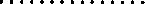 Wynagrodzenie, o którym mowa w ust. I jest wynagrodzeniem ryczałtowym, które nie podlega zmianie w czasie trwania umowy i obejmuje wszelkie koszty związane z wykonaniem umowy. W ramach wynagrodzenia ryczałtowego Wykonawca zobowiązany jest do wykonania z należytą starannością wszelkich dokumentacji, robót montażowych i czynności niezbędnych do kompletnego wykonania przedmiotu umowy.Wykonawca nie może przenosić wierzytelności wynikających z niniejszej umowy na osoby trzecie, ani rozporządzać nimi w jakiejkolwiek prawem przewidzianej formie bez zgody Zamawiającego. W szczególności wierzytelność nie może być przedmiotem zabezpieczenia zobowiązań Wykonawcy (np. z tytułu umowy kredytu, pożyczki).Wykonawca oświadcza, że jest czynnym podatnikiem podatku VAT i zgodnie z art. 96b ustawy z dnia I l marca 2004 r. o podatku od towarów i usług znajduje się w wykazie podmiotów zarejestrowanych jako podatnicy VAT (biała lista podatników VAT), w którym ujawniony został w szczególności numer rachunku bankowego związany z prowadzoną przez Wykonawcę działalnością gospodarczą. Zamawiający zobowiązany jest, a zarazem uprawniony, do dokonywania wszelkich wypłat wynikających z niniejszej umowy, jedynie na rachunek bankowy, o którym mowa w zdaniu pierwszym. W przypadku, gdy w dniu wykonywania przelewu, z jakichkolwiek powodów, biała lista podatników VAT nie będzie zawierała numeru rachunku bankowego Wykonawcy, wymagalność płatności zostanie przesunięta do dnia, w którym rachunek Podwykonawcy zostanie ujawniony, a Zamawiający zostanie powiadomiony o ujawnieniu tego rachunku.																									§ 7										ROZLICZENIE I TERMINY PŁATNOŚCI 1. Podstawę do wystawienia faktury stanowić będzie podpisany przez Zamawiającego protokół dostawy platformy lub protokół końcowy przedmiotu umowy.			                                                                  2. Zamawiający ma obowiązek zapłaty prawidłowo wystawionej faktury w terminie nie krótszym niż 30 dni licząc od daty jej doręczenia do siedziby Zamawiającego, przelewem na rachunek bankowy wskazany na fakturze.                        			 			                                                                                   3.  Zapłatę uznaje się za dokonaną w dniu uznania rachunku bankowego Zamawiającego. 																				§ 8											OBOWIĄZKI STRON 1.   Zamawiający zobowiązany jest do:protokolarnego przekazania terenu budowy w terminie 7 dni od dnia podpisania umowy,dokonania odbioru końcowego należycie wykonanego przedmiotu umowy,wskazania punktów poboru energii elektrycznej i wody dla celów budowy i socjalnych;zapłaty należnego wynagrodzenia za wykonanie przedmiotu umowy.Wykonawca zobowiązany jest do:protokolarnego przejęcia terenu budowy,dysponowania wykwalifikowanym personelem w tym kierownikiem budowy oraz sprzętem, gwarantującymi prawidłowe wykonanie przedmiotu zamówienia.zabezpieczenia i oznakowanie na własny koszt terenu budowy zgodnie z obowiązującymi przepisami,uzyskania wszelkich decyzji, zmian decyzji i opinii niezbędnych do wykonania przedmiotu umowy, przeprowadzenia wszelkich prób, rozruchów i badań technicznych oraz uzyskania zezwoleń, które wymagane są do eksploatacji przedmiotu umowy określonego w I umowy,spełnienia warunków określonych w decyzjach administracyjnych,przygotowania i zgłoszenia do odbiorów, uczestniczenia w czynnościach odbiorów,składowania materiałów i urządzeń w sposób nie stwarzający przeszkód komunikacyjnych,gospodarowania na własny koszt odpadami, powstającymi w wyniku realizacji zadania przy przestrzeganiu obowiązujących w tym zakresie przepisów prawa,w terminie 3 dni od powzięcia wiadomości, informowania Zamawiającego o zaistniałych przeszkodach i trudnościach mogących wpłynąć na jakość wykonywanych robót albo opóźnienie w realizacji przedmiotu umowy lub terminu zakończenia wykonania umowy,w przypadku nie wykonania powyższego obowiązku, Wykonawca traci prawo do podniesienia powyższego zarzutu wobec Zamawiającego,niezwłocznego usunięcia, własnym staraniem i na koszt własny ewentualnych szkód powstałych z tytułu realizacji przez Wykonawcę przedmiotu umowy,uporządkowania terenu budowy po zakończeniu robót i przekazania go Zamawiającemu w terminie ustalonym na odbiór,udziału w przeglądach gwarancyjnych - na pisemne wezwanie Zamawiającego i zapewnienie usunięcia stwierdzonych podczas tych przeglądów wad, zgodnie z I ust. 5,Wykonawca ponosi odpowiedzialność za bezpieczeństwo i higienę pracy na terenie budowy oraz obszarze, który wykorzystywany jest podczas realizacji przedmiotu umowy.Wykonawca ma obowiązek umożliwienia wstępu na teren budowy osobom wskazanym przez Zamawiającego, 																												§ 9										UBEZPIECZENIE WYKONAWCYOdpowiedzialność Wykonawcy za teren budowy rozpoczyna się z dniem przekazania terenu budowy przez Zamawiającego i trwa do zakończenia odbioru końcowego.Wykonawca ponosi pełną odpowiedzialność za spowodowanie uszkodzeń w sieci uzbrojenia terenu w czasie wykonywania robót oraz za uszkodzenia i szkody, które w przyszłości mogłyby powstać na skutek prowadzonych robót.Wykonawca zobowiązany jest posiadać przez cały okres trwania umowy ubezpieczenie od odpowiedzialności cywilnej na sumę nie mniejszą niż 100.000 zł w zakresie prowadzonej działalności związanej z przedmiotem umowy.W razie wygaśnięcia ubezpieczenia w trakcie realizacji umowy, Wykonawca zobowiązany jest do niezwłocznego przedłożenia Zamawiającemu, dokumentu potwierdzającego kontynuację ubezpieczenia od odpowiedzialności cywilnej w zakresie prowadzonej działalności gospodarczej wraz z dowodem potwierdzającym opłatę wymagalnych składek.W przypadku wystąpienia z roszczeniami bezpośrednio do Zamawiającego, Wykonawca zobowiązuje się niezwłocznie zwrócić Zamawiającemu wszelkie koszty przez niego poniesione, w tym kwoty zasądzone prawomocnymi wyrokami łącznie z kosztami zastępstwa procesowego.              § 10 			                                                                                                        PODWYKONAWSTWOWykonawca jest uprawniony do zawarcia umowy o wykonanie części przedmiotu umowy z innymi podmiotami posiadającym wymagane przez prawo uprawnienia, jeżeli nie spowoduje to wydłużenia czasu wykonania umowy, ani nie zwiększy kosztów jej wykonania oraz pod warunkiem, że w ofercie Wykonawcy złożonej do postępowania wskazany zostanie zakres robót budowlanych, których dotyczyć ma to podzlecenie, a także podane zostaną nazwy ewentualnych podwykonawców, jeżeli są już znani.Zamawiający wyrazi zgodę na zawarcie umowy z podwykonawcą na wykonanie części zamówienia, których zakres nie został wskazany w ofercie Wykonawcy lub z podwykonawcą, który nie został wskazany na etapie postępowania przetargowego. W takiej sytuacji Zamawiający żąda aby Wykonawca, najpóźniej w dniu przedstawienia projektu umowy z podwykonawcą, przedstawił oświadczenie, o którym mowa w art. 125 ust. I Ustawy Pzp, lub podmiotowe środki dowodowe dotyczące tego podwykonawcy (art. 462 ust. 5 Ustawy Pzp).Jeżeli zmiana albo rezygnacja z podwykonawcy dotyczy podmiotu, na którego zasoby Wykonawca powoływał się, na zasadach określonych w art. 125 ust. I Ustawy Pzp, w celu wykazania spełniania warunków udziału w postępowaniu, Wykonawca jest obowiązany wykazać Zamawiającemu, iż proponowany inny podwykonawca lub Wykonawca samodzielnie spełnia jew stopniu nie mniejszym niż podwykonawca, na którego zasoby Wykonawca powoływał się w trakcie postępowania o udzielenie zamówienia.W przypadku powierzenia wykonania części zamówienia podwykonawcom, Wykonawca zobowiązuje się do koordynacji wykonania tych części umowy i ponosi pełną odpowiedzialność za należyte ich wykonanie. Wykonawca odpowiada za działania i zaniechania podwykonawców jak za swoje własne.§ 11 ODBIORYZamawiający wyznaczy termin odbioru i powoła komisję odbiorową w terminie do 7 dni od daty zgłoszenia przez Wykonawcę gotowości do odbioru. Zamawiający wyznaczy termin rozpoczęcia procesu odbioru. W czynnościach odbioru będą brali udział w szczególności przedstawiciele Zamawiającego oraz przedstawiciele Wykonawcy.Odbiorem końcowym Wykonawca przekaże Zamawiającemu przedmiot umowy, po stwierdzeniu jego zgodności z przedmiotem zamówienia, aktualnymi normami i przepisami technicznymi.Z czynności odbioru końcowego Zamawiający sporządza protokół zawierający wszelkie ustalenia dokonane w toku poszczególnych odbiorów.Jeżeli w toku czynności odbioru zostaną stwierdzone wady to Zamawiającemu przysługują następujące uprawnienia:jeżeli wady nie nadają się do usunięcia to:- jeżeli umożliwiają one użytkowanie przedmiotu umowy zgodnie z przeznaczeniem, Zamawiający może odebrać przedmiot odbioru i obniżyć odpowiednio wynagrodzenie Wykonawcy, na co Wykonawca wyraża zgodę,  jeżeli uniemożliwiają użytkowanie przedmiotu umowy zgodnie z przeznaczeniem, Zamawiający może odstąpić od umowy lub żądać wykonania przedmiotu umowy po raz drugi na koszt Wykonawcy,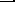 jeżeli wady nadają się do usunięcia to:- Zamawiający określa w protokole termin usunięcia wad. Fakt usunięcia wad zostanie stwierdzony protokolarnie.Wykonawca jest zobowiązany do pisemnego zawiadomienia Zamawiającego o usunięciu wad stwierdzonych w trakcie odbioru. Odbiór zgłoszonych robót po usunięciu wad nastąpi w terminie 7 dni od daty otrzymania zawiadomienia. W czynnościach odbioru będą brali udział przedstawiciele Zamawiającego i przedstawiciele Wykonawcy.W przypadku, gdy Wykonawca odmówi usunięcia wad lub nie usunie ich w wyznaczonym przez Zamawiającego terminie, Zamawiający ma prawo zlecić usunięcie wad osobie trzeciej na koszt i ryzyko Wykonawcy, a koszty z tym związane pokryje z kwoty zabezpieczenia należytego wykonania umowy, a gdy kwota ta okaże się niewystarczająca, Zamawiający będzie dochodził od Wykonawcy zwrotu poniesionych kosztów na zasadach ogólnych.§ 12 RĘKOJMIA I GWARANCJA JAKOŚCI Okres rękojmi zostaje przedłużony na okres udzielonej gwarancji jakości.Na przedmiot umowy Wykonawca udziela …. miesięcznego okresu gwarancji liczonego od dnia odbioru końcowego przedmiotu umowy.Gwarancja obejmuje urządzenie dźwigu w całości wraz ze wszystkimi podzespołami i wykonanymi pracami.Bieg terminu gwarancji rozpoczyna się od pierwszego dnia po pozytywnym odbiorze technicznym urządzenia dźwigowego przez Urząd Dozoru Technicznego.W przypadku zgłoszenia przez użytkownika w okresie gwarancji wady Wykonawca jest zobowiązany do:podjęcia czynności naprawczych lub zabezpieczających w terminie I dnia roboczego od dnia zgłoszenia na adres mailowy Wykonawcy:…………………….usunięcia wady w terminie do 14 dni kalendarzowych od dnia jej zgłoszenia, a jeżeli wada uniemożliwia użytkowanie przedmiotu gwarancji jej usunięcia w terminie do 7 dni roboczych od chwili zgłoszenia na adres mailowy Wykonawcy: ………………….Usunięcie wad zostanie potwierdzone protokolarnieW przypadku nie dotrzymania wskazanych terminów wykonania przez Wykonawcę zobowiązań określonych w ust. 5, Zamawiający niezależnie od naliczenia kary umownej określonej w § 13 ust. I pkt. 2 może zlecić wykonanie prac mających na celu usunięcie wad osobie trzeciej, a kosztami obciąży Wykonawcę. Wykonawca zobowiązuje się do uregulowania należności w terminie 14 dni od daty otrzymania wezwania wraz z fakturą. W przypadku nieuregulowania należności, Zamawiającemu przysługuje prawo jej potrącenia z zabezpieczenia należytego wykonania umowy, a gdy kwota ta okaże się niewystarczająca, Zamawiający będzie dochodził od Wykonawcy zwrotu poniesionych kosztów na zasadach ogólnychWykonawca gwarantuje, że wykonane roboty i użyte materiały oraz urządzenia mechaniczne nie mają usterek konstrukcyjnych, materiałowych lub wynikających z błędów technologicznych i zapewnią bezpieczne i bezawaryjne użytkowanie wykonanego przedmiotu zamówienia.Okres gwarancji ulega stosownemu przedłużeniu lub rozpoczyna swój bieg od nowa w przypadkach określonych w art. 581 Kodeksu Cywilnego.Wykonawca jest odpowiedzialny za wszelkie szkody i straty, które spowodował w czasie usuwania wady.10.Zamawiający może dochodzić roszczeń z tytułu gwarancji także po terminie określonym w ust. 2, jeżeli zgłosił wadę przed upływem tego terminu.§ 13ZABEZPIECZENIE NALEŻYTEGO WYKONANIA UMOWY1. Wykonawca wnosi w dniu zawarcia umowy zabezpieczenie należytego jej wykonania („zabezpieczenie”) w wysokości 5% wynagrodzenia brutto.2.  Zabezpieczenie Wykonawca wnosi w formie ……………………………..				                 3.  Zmiana formy zabezpieczenia może zostać dokonana w sytuacji zabezpieczenia ciągłość terminu i nie spowoduje zmniejszenia jego wysokości.Zabezpieczeniem objęty jest, z zastrzeżeniem § 12 ust. 10 umowy, cały okres realizacji umowy oraz okres rękojmi i gwarancji.Zabezpieczenie służy pokryciu wszelkich roszczeń Zamawiającego z tytułu niewykonania lub nienależytego wykonania umowy, w tym roszczeń z tytułu kar umownych, innych roszczeń odszkodowawczych powstałych w okresie rękojmi czy pokrycia kosztów prac wykonanych przez inne podmioty za Wykonawcę.Zamawiający zwróci Wykonawcy 70% (siedemdziesiąt procent) zabezpieczenia w ciągu 30 (trzydzieści) dni od dnia wykonania zamówienia i uznania przez Zamawiającego za należycie wykonane, przez co należy rozumieć dzień podpisania końcowego protokołu odbioru robót budowlanych, lecz nie wcześniej niż dzień rozliczenia wynagrodzenia należnego podwykonawcom lub dalszym podwykonawcom.Pozostałe 30% (trzydzieści procent) zabezpieczenia zostanie zatrzymane na czas obowiązywania rękojmi za wady, dla pokrycia ewentualnych roszczeń w ramach rękojmi i zostanie zwrócone nie później niż w piętnastym dniu po upływie okresu rękojmi za wady.W przypadku opóźnienia w wykonaniu zamówienia lub przesunięcia terminu ich wykonania termin zwrotu zabezpieczenia wniesionego w gotówce ulega odpowiedniemu przedłużeniu, z zachowaniem zasad określonych w § 12 ust. 6 i ust. 7 umowy. W przypadku zabezpieczenia wniesionego w innej formie Wykonawca zobowiązuje się przedłożyć Zamawiającemu dokumenty potwierdzające odpowiednie przedłużenie terminu zabezpieczenia, najpóźniej na 7 dni przed upływem pierwotnego terminu obowiązywania zabezpieczenia.W przypadku wniesienia zabezpieczenia w formie gwarancji bankowej lub ubezpieczeniowej, zapisy takiej gwarancji muszą przewidywać na pierwsze pisemne żądanie, bezwarunkowy obowiązek zapłaty na rzecz Zamawiającego kwot stanowiących zaspokojenie roszczeń wskazanych w § 12 ust. 5 umowy. Oprócz stosownego ograniczenia kwotowego dopuszcza się jedynie zapisy o charakterze formalnym (tj. zapisy, które nie pozwalają merytorycznie kwestionować zasadności zgłoszonych roszczeń Zamawiającego lub nie nakazują ich szczegółowego wykazania przez Zamawiającego). Projekt gwarancji przed jej złożeniem powinien zostać zaakceptowany przez Zamawiającego.W przypadku, gdy okres objęty ubezpieczeniem przekracza 5 (pięć) lat, a Wykonawca wniósł zabezpieczenie w formie innej niż gotówka, zastosowanie mają postanowienia art. 452 ust. 8 - 10 Ustawy Pzp.§ 14KARY UMOWNE I ODSZKODOWANIEl . Wykonawca zapłaci Zamawiającemu kary umowne w następujących przypadkach i wysokościach:l) za zwłokę w wykonaniu przedmiotu umowy w stosunku do terminu określonego w § 4 ust. I umowy, w wysokości 0,5 % wynagrodzenia umownego brutto określonego w 5 ust. I umowy, za każdy dzień zwłoki,za zwłokę w usunięciu wad stwierdzonych przy odbiorze lub w okresie gwarancji, w wysokości 0,5% wynagrodzenia umownego brutto określonego w § 5 ust. I umowy za każdy dzień zwłoki, licząc od upływu terminu ustalonego lub wyznaczonego zgodnie z § 11 ust. 5,w przypadku nieterminowej zapłaty wynagrodzenia należnego Podwykonawcom lub Dalszym Podwykonawcom w wysokości 0,5% nieterminowo zapłaconego wynagrodzenia umownego brutto należnego Podwykonawcom lub Dalszym Podwykonawcom za każdy dzień zwłoki,w przypadku nieprzedłożenia Zamawiającemu do zaakceptowania umowy o podwykonawstwo, lub jej zmiany w wysokości I .000,00 zł za każdy stwierdzony przypadek,w przypadku nieprzedłożenia poświadczonej za zgodność z oryginałem kopii umowy o podwykonawstwo lub jej zmiany w wysokości I .000,00 zł za każdy stwierdzony przypadek,w przypadku braku zmiany umowy o podwykonawstwo w zakresie terminu zapłaty w wysokości 1.000,00 zł za każdy stwierdzony przypadek,za dopuszczenie do wykonywania przedmiotu umowy innego podmiotu niż Wykonawca lub zaakceptowany przez Zamawiającego podwykonawca lub dalszy podwykonawca - w wysokości 20.000,00 złotychza przebywanie na placu budowy osób o których mowa w § 16, niezatrudnionych na umowę o pracę - w wysokości 2 000,00 złotych za każdy taki przypadek;za zwłokę w przedstawieniu odnowionej polisy ubezpieczeniowej w wysokości 0,01% wynagrodzenia brutto za każdy rozpoczęty dzień zwłoki;za odstąpienie od umowy przez Zamawiającego z przyczyn leżących po stronie Wykonawcy w wysokości 10% wynagrodzenia umownego brutto określonego w § 5 ust. I umowy.Łączna, maksymalna wysokość kar umownych nie może przekroczyć 20% kwoty wynagrodzenia brutto wskazanego w § 5 ust. I umowy.W przypadku odstąpienia od umowy przez Wykonawcę z przyczyn zawinionych przez Zamawiającego, Zamawiający zapłaci Wykonawcy karę umowną w wysokości 10% wynagrodzenia umownego brutto określonego w § 5 ust. I umowy. Nie dotyczy to odstąpienia od umowy z przyczyn przewidzianych w prawie zamówień publicznych.W przypadku, gdy kara umowna nie pokryje poniesionej szkody, Strony mają prawo do dochodzenia odszkodowania uzupełniającego na zasadach ogólnych. Zamawiający ma prawo dochodzenia odszkodowania za niewykonanie lub nienależyte wykonanie umowy, w sytuacji, za którą nie zastrzeżono karę umowną.Należne Zamawiającemu kary umowne może on potrącać z wierzytelnościami z tytułu wynagrodzenia Wykonawcy, o ile spełnione są przesłanki przewidziane prawem (przyjmuje się, że kara umowna jest wymagalna w momencie powiadomienia Wykonawcy o jej naliczeniu). Gdy potrącenie nie jest możliwe kary umowne płatne są w terminie 14 dni kalendarzowych od otrzymania wezwania do ich zapłaty.Strony zobowiązane są do zapłaty kary umownej w terminie 14 dni od dnia otrzymania noty obciążeniowej. W przypadku uchybienia przez Wykonawcę temu terminowi, Zamawiający ma prawo potrącić kwotę wynikającą z noty obciążeniowej z wynagrodzenia Wykonawcy, na co Wykonawca wyraża zgodę.§ 14          ODSTĄPIENIE OD UMOWYl. Zamawiający może odstąpić od umowy w przypadkach przewidzianych przepisami prawa (w szczególności wskazanymi w kodeksie cywilnym), jak również wtedy:l) gdy zaistnieją sytuacje, o których mowa w art. 456 ust. I Ustawy Pzp;               2) gdy zostanie wydany nakaz zajęcia majątku Wykonawcy;gdy Wykonawca realizuje przedmiot umowy w sposób niezgodny z projektem koncepcyjnym lub SWZ, wskazaniami Zamawiającego, niniejszą umową lub przepisami prawa, w tym nie zapewnia właściwej jakości niezbędnych robót budowlanych;Wykonawca powierzył Podwykonawcy realizację części zamówienia z naruszeniem któregokolwiek z obowiązków z § 10 Umowy (w szczególności bez uprzedniego zgłoszenia Podwykonawcy Zamawiającemu), a pomimo pisemnego wezwania Zamawiającego i wyznaczenia w nim odpowiedniego terminu, Wykonawca nie usunął wskazanych naruszeń lub w przypadku kolejnego Podwykonawcy dopuścił się tego samego naruszenia;w każdym przypadku zwłoki w wykonaniu umowy, dłuższej niż 30 dni od ustalonego w umowie terminu wykonania zamówienia.Odstąpienie z przyczyn wskazanych w § 14 ust. I umowy powinno nastąpić nie później niż w terminie 30 dni od dnia powzięcia przez Zamawiającego informacji o zaistnieniu przyczyny, która je uzasadnia.W każdym przypadku, odstąpienie od umowy powinno nastąpić w formie pisemnej pod rygorem nieważności i powinno zawierać uzasadnienie.4, W przypadku odstąpienia od umowy strony dokonają następujących czynności:l) w terminie 14 dni od dnia odstąpienia od umowy strony sporządzą szczegółowy protokół inwentaryzacyjny, według stanu na dzień odstąpienia;Wykonawca zabezpieczy przerwane prace w zakresie ustalonym z Zamawiającym i na koszt tej strony, z winy której nastąpiło odstąpienie;Wykonawca usunie z miejsca prowadzenia robót wszystkie rzeczy należące do niego i uporządkuje miejsce, w którym roboty budowlane były prowadzone, w terminie 7 (siedem) dni od odstąpienia od umowy.5. W przypadku nie wywiązania się lub uchylania się przez Wykonawcę od obowiązków określonych w             § 14 ust. 4 umowy Zamawiający może dokonać stosownych czynności we własnym zakresie. Wykonawca zobowiązany jest zwrócić Zamawiającemu poniesione dla wykonania tych czynności wydatki.§ 15 						ZMIANA ISTOTNYCH POSTANOWIEŃ UMOWY W STOSUNKU DO TREŚCI OFERTYl . Wszelkie zmiany umowy wymagają formy pisemnej pod rygorem nieważności i muszą być zgodne z postanowieniami art. 455 Ustawy-Pzp.2. W zakresie zastosowania art. 455 ust. I pkt I Ustawy-Pzp przewiduje się możliwość zmiany istotnych postanowień umowy odnośnie:l) należnego Wykonawcy wynagrodzenia w przypadku:a) wprowadzenia zmian przez ustawodawcę w przypadku VAT i akcyzy;                       2) terminu realizacji umowy w przypadku:wystąpienia siły wyższej;wystąpienia uzasadnionych okoliczności leżących wyłącznie po stronie Zamawiającego, np. konieczność przesunięcia terminu przekazania terenu budowy lub jego części, zaistniałych w trakcie realizacji przedmiotu umowy, które utrudniają lub uniemożliwiają prawidłowe i terminowe wykonanie przedmiotu umowy;3) przyjętych rozwiązań projektowych lub technicznych w przypadku:zmian przepisów prawa lub norm obowiązujących w budownictwie;konieczności przebudowy sieci lub mediów nieujawnionych w dokumentacji projektowej;wprowadzenia zmian spowodowanych nowymi technologiami i postępem technicznym; przy tym, Wykonawca zobowiązany jest opracować i przygotować, we własnym zakresie, wszelkie niezbędne dokumenty konieczne do wprowadzenia przyjętych rozwiązań.§ 16 WYMAGANIA ZATRUDNIENIA OSÓB NA UMOWĘ O PRACĘZamawiający wymaga zatrudnienia przez Wykonawcę lub zapewnienia takiego zatrudnienia przez podwykonawcę, na podstawie umowy o pracę w rozumieniu art. 22 § I Kodeksu pracy, osób wykonujących czynności, wskazane w rozdziale III ust.4 SWZ.W terminie 7 dni, od daty podpisania umowy, Wykonawca zobowiązany jest złożyć Zamawiającemu pisemne oświadczenie o sposobie zatrudnienia osób wykonujących czynności wskazane w rozdziale III ust. 4 SWZ. W oświadczeniu należy podać imię i nazwisko pracownika, jego stanowisko pracy oraz rodzaj zawartej umowy o pracę. W przypadku każdej zmiany pracownika Wykonawca zobowiązany jest do złożenia uzupełniającego oświadczenia, o którym mowa w zdaniu pierwszym. Brak złożenia wymaganego oświadczenia upoważnia Zamawiającego do wstrzymania wykonania robót budowlanych i montażowych, z winy Wykonawcy. Powyższy obowiązek dotyczy również pracowników zatrudnionych przez podwykonawców.Na każde żądanie Zamawiającego Wykonawca zobowiązany jest, w terminie 3 dni kalendarzowych, przedstawić dokumenty potwierdzające spełnienie obowiązku, o którym mowa w § 16 ust. I umowy. W szczególności Wykonawca może zostać zobowiązany do przedstawienia poświadczonych za zgodność z oryginałem kopii umowy o pracę danego pracownika zawartej z Wykonawcą lub ze wskazanym podwykonawcą.Jeżeli Wykonawca, w celu wykazania spełniania warunków udziału w postępowaniu dotyczących wykształcenia, kwalifikacji zawodowych lub doświadczenia, powoływał się na zdolności innych podmiotów (art. 118 ust. 1 Ustawy Pzp), to zobowiązany jest zapewnić rzeczywiste uczestnictwo tych podmiotów w realizacji inwestycji.W zakresie spełnienia obowiązku z 16 ust. 4 umowy Wykonawca zobowiązany jest do bieżącego dokumentowania i wykazania realnego uczestnictwa podmiotu trzeciego w inwestycji. Na każde żądanie Zamawiającego Wykonawca zobowiązany jest, w terminie 3 dni kalendarzowych, przedstawić Zamawiającemu dowody (w postaci m.in. dokumentów, wyjaśnień, wydruków, zapisów video) potwierdzające rzeczywisty udział danego podmiotu trzeciego przy realizacji inwestycji, tj. realizację przez ten podmiot robót budowlanych lub usług, do realizacji których zdolności tego podmiotu były wymagane. Brak przedstawienia przez Wykonawcę wymaganych dowodów lub nieudowodnienie rzeczywistego udziału podmiotu trzeciego przy realizacji inwestycji upoważnia Zamawiającego do wstrzymania, z winy Wykonawcy, wykonania robót lub usług, które ten podmiot trzeci powinien wykonywać, naliczenia kar umownych lub odstąpienia od umowy z winy Wykonawcy.Wykonawca zobowiązany jest pisemnie odpowiadać na pisma Zamawiającego w terminie 7 dni kalendarzowych od otrzymania danego zapytania, chyba, że wyznaczony będzie inny termin na udzielenie danej odpowiedzi. W tym samym terminie Wykonawca zobowiązany jest również wykonywać polecenia Zamawiającego związane z prowadzoną inwestycją.§ 17 POSTANOWIENIA KOŃCOWEl . Wszelkie zmiany i uzupełnienia dotyczące niniejszej umowy wymagają pisemnej formy, pod rygorem nieważności.Oferta Wykonawcy stanowi załącznik do umowy.W sprawach nieuregulowanych niniejszą umową mają zastosowanie obowiązujące przepisy Kodeksu cywilnego, Prawa budowlanego oraz Prawa zamówień publicznych.Ewentualne spory wynikłe na tle realizacji niniejszej umowy, które nie zostaną rozwiązane polubownie, strony oddadzą pod rozstrzygnięcie sądu właściwego dla siedziby Zamawiającego.Umowę sporządzono w dwóch jednobrzmiących egzemplarzach, po jednym egzemplarzu dlakażdej ze stron.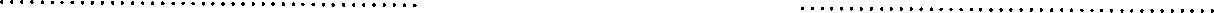          ZAMAWIAJĄCY                                       	WYKONAWCA